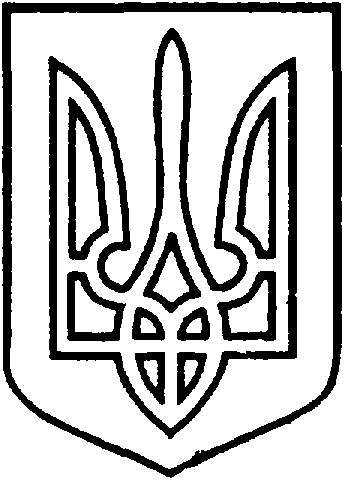 СЄВЄРОДОНЕЦЬКА МІСЬКА ВІЙСЬКОВО-ЦИВІЛЬНА АДМІНІСТРАЦІЯ  СЄВЄРОДОНЕЦЬКОГО РАЙОНУ  ЛУГАНСЬКОЇ  ОБЛАСТІРОЗПОРЯДЖЕННЯкерівника Сєвєродонецької міської  військово-цивільної адміністрації 01 квітня 2021 року                                                              № 289  Про дозвіл КПЖ «Світанок» на видалення зелених насадженьзгідно з актами обстеженнявід 26.03.2021 № 9, від 26.03.2021 № 10,від 26.03.2021 № 11,від 26.03.2021 № 13,від 26.03.2021 № 14,від 26.03.2021 № 16,від 26.03.2021 № 18,від 26.03.2021 № 19,від 26.03.2021 № 20Керуючись статтею 4, пунктом 8 частини 3 статті 6 Закону України «Про військово-цивільні адміністрації», «Порядком видалення дерев, кущів, газонів і квітників у населених пунктах», затвердженим Постановою Кабінету Міністрів України від 01.08.2006 № 1045, і «Правилами  утримання  зелених  насаджень у населених пунктах Україні», затвердженими наказом Міністерства будівництва, архітектури та житлово-комунального господарства України від 10.04.2006 № 105, зобов’язую:1. Дозволити комунальному підприємству «Житлосервіс «Світанок» видалення 15-ти дерев на прибудинкових територіях, а саме:- 1 дерево по вул. Гагаріна, 98 згідно з актом обстеження від 26.03.2021  № 9,- 3 дерева по пр. Гвардійський, 61 «б» згідно з актом обстеження від 26.03.2021 № 10,- 1 дерево по ш. Будівельників, 7 «а» згідно з актом обстеження від 26.03.2021 № 11,- 1 дерево по пр. Хіміків, 44 «а» згідно з актом обстеження від 26.03.2021 № 13,- 1 дерево по пр. Гвардійський, 23 «а» згідно з актом обстеження від 26.03.2021 № 14,- 2 дерева по пр. Гвардійський, 6 «б» згідно з актом обстеження від 26.03.2021 № 16,- 3 дерева по вул. Федоренка, 30 згідно з актом обстеження від 26.03.2021 № 18,- 2 дерева по вул. Федоренка, 9 «а» згідно з актом обстеження від 26.03.2021 № 19,- 1 дерево по вул. Гагаріна, 51 згідно з актом обстеження від 26.03.2021 № 20,після отримання ордеру на видалення зелених насаджень.2. Дане розпорядження підлягає оприлюдненню.3. Контроль за виконанням даного розпорядження покласти на першого заступника керівника Сєвєродонецької міської військово-цивільної адміністрації Ігоря РОБОЧОГО.Керівник Сєвєродонецької міськоївійськово-цивільної адміністрації  		                   Олександр СТРЮК 